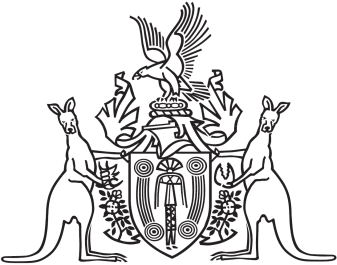 Northern Territory of AustraliaGovernment GazetteISSN-0157-833XNo. S41	13 May 2016The Northern Territory of AustraliaTreasurer’s QuarterlyFinancial Reportfor the 9 months ended 31 March 2016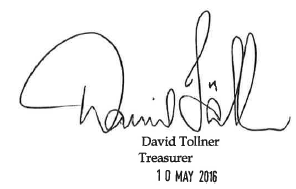 Northern Territory of AustraliaTreasurer’s Quarterly Financial ReportFor the 9 Months ended 31 March 2016Table of Contents* Numbers in tables may not add due to roundingPageTreasurer’s Quarterly Financial StatementTreasurer’s Quarterly Financial StatementTreasurer’s Quarterly Financial StatementUniform Presentation Framework: 2015-16Uniform Presentation Framework: 2015-16Uniform Presentation Framework: 2015-16General Government SectorGeneral Government SectorTable 1 :General Government Sector Comprehensive Operating StatementGeneral Government Sector Comprehensive Operating Statement3Table 2 :General Government Sector Balance SheetGeneral Government Sector Balance Sheet4Table 3 :General Government Sector Cash Flow StatementGeneral Government Sector Cash Flow Statement5/6Public Non Financial Corporation SectorPublic Non Financial Corporation SectorTable 4 :Public Non Financial Corporation Sector Comprehensive Operating StatementPublic Non Financial Corporation Sector Comprehensive Operating Statement7Table 5 :Public Non Financial Corporation Sector Balance SheetPublic Non Financial Corporation Sector Balance Sheet8Table 6 :Public Non Financial Corporation Sector Cash Flow StatementPublic Non Financial Corporation Sector Cash Flow Statement9/10Non Financial Public SectorNon Financial Public SectorTable 7 :Non Financial Public Sector Comprehensive Operating StatementNon Financial Public Sector Comprehensive Operating Statement11Table 8 :Non Financial Public Sector Balance SheetNon Financial Public Sector Balance Sheet12Table 9 :Non Financial Public Sector Cash Flow StatementNon Financial Public Sector Cash Flow Statement13/14Table 1 Table 1 General Government SectorGeneral Government SectorComprehensive Operating StatementComprehensive Operating StatementYTD
Mar
2016Budget
2015-161$000$000RevenueRevenueTaxation revenueTaxation revenue 458 827 612 541Current grantsCurrent grants3 209 2844 293 122Capital grants Capital grants  147 421 301 264Sales of goods and servicesSales of goods and services 286 971 386 414Interest incomeInterest income 68 160 89 061Dividend and income tax equivalent incomeDividend and income tax equivalent income 57 586 59 623Other revenueOther revenue 245 947 228 641Total RevenueTotal Revenue4 474 1965 970 666lessExpensesExpensesEmployee benefits expenseEmployee benefits expense1 581 1962 094 870Superannuation expensesSuperannuation expensesSuperannuation interest costSuperannuation interest cost 103 753 138 337Other superannuation expensesOther superannuation expenses 164 742 215 953Depreciation and amortisationDepreciation and amortisation 238 350 328 014Other operating expensesOther operating expenses1 000 5141 460 613Interest expensesInterest expenses 180 258 233 332Other property expensesOther property expenses 1 520Current grantsCurrent grants 756 591 895 684Capital grantsCapital grants 60 173 142 779Subsidies and personal benefit paymentsSubsidies and personal benefit payments 157 326 213 243Total ExpensesTotal Expenses4 244 4235 722 825equalsNet Operating BalanceNet Operating Balance 229 773 247 841plusOther economic flows - included in operating resultOther economic flows - included in operating result 70 781 153 865equalsOperating ResultOperating Result 300 554 401 706plusOther economic flows - other comprehensive incomeOther economic flows - other comprehensive income- 17 799 279 686equalsComprehensive Result - total change in net worth before transactions with owners in their capacity as ownersComprehensive Result - total change in net worth before transactions with owners in their capacity as owners 282 755 681 392Net Operating BalanceNet Operating Balance 229 773 247 841lessNet acquisition of non financial assetsNet acquisition of non financial assetsPurchases of non financial assetsPurchases of non financial assets 487 796 865 872Sales of non financial assetsSales of non financial assets- 34 807- 75 382less	Depreciationless	Depreciation 238 350 328 014plus	Change in inventoriesplus	Change in inventories 2 271plus	Other movements in non financial assetsplus	Other movements in non financial assets- 12 527- 37 546equals Total net acquisition of non financial assetsequals Total net acquisition of non financial assets 204 382 424 930equalsFiscal BalanceFiscal Balance 25 391- 177 0891 Budget figures are the latest approved Budget tabled in the Legislative Assembly.1 Budget figures are the latest approved Budget tabled in the Legislative Assembly.1 Budget figures are the latest approved Budget tabled in the Legislative Assembly.1 Budget figures are the latest approved Budget tabled in the Legislative Assembly. Table 2 General Government Sector Balance SheetYTD
Mar
2016YTD
Mar
2016Budget
2015-161$000$000$000AssetsFinancial assetsCash and deposits 744 411  744 411  629 864 Advances paid 171 847  171 847  152 480 Investments, loans and placements2 239 350 2 239 350 2 223 101 Receivables 291 083  291 083  302 402 EquityInvestments in other public sector entities3 485 286 3 485 286 3 467 391 Investments - otherOther financial assetsTotal financial assets6 931 977 6 931 977 6 775 238 Non financial assetsInventories 13 817  13 817  11 546 Property, plant and equipment13 408 317 13 408 317 13 643 017 Investment property 116 381  116 381  109 983 Intangible assets  1   1   1 Assets held for sale 31 346  31 346  35 306 Other non financial assets 122 617  122 617  122 271 Total non financial assets13 692 479 13 692 479 13 922 124 Total Assets20 624 456 20 624 456 20 697 362 LiabilitiesDeposits held 300 504  300 504  249 795 Advances received 291 292  291 292  286 367 Borrowing3 217 173 3 217 173 3 215 653 Superannuation3 874 733 3 874 733 3 556 114 Other employee benefits 594 497  594 497  623 460 Payables 187 506  187 506  184 619 Other liabilities 732 612  732 612  754 306 Total Liabilities9 198 317 9 198 317 8 870 314 Net Assets/(Liabilities)11 426 139 11 426 139 11 827 048 Contributed equityAccumulated surplus/(deficit)2 392 596 2 392 596 2 795 510 Reserves9 033 544 9 033 544 9 031 538 Net Worth11 426 139 11 426 139 11 827 048 Net Financial Worth2-2 266 340 -2 266 340 -2 095 076 Net Financial Liabilities35 751 626 5 751 626 5 562 467 Net Debt4 653 361  653 361  746 370 1 Budget figures are the latest approved Budget tabled in the Legislative Assembly.1 Budget figures are the latest approved Budget tabled in the Legislative Assembly.1 Budget figures are the latest approved Budget tabled in the Legislative Assembly.2 Net financial worth equals total financial assets minus total liabilities.2 Net financial worth equals total financial assets minus total liabilities.3 Net financial liabilities equals the sum of total liabilities less total financial assets excluding investments in other public sector entities.3 Net financial liabilities equals the sum of total liabilities less total financial assets excluding investments in other public sector entities.3 Net financial liabilities equals the sum of total liabilities less total financial assets excluding investments in other public sector entities.3 Net financial liabilities equals the sum of total liabilities less total financial assets excluding investments in other public sector entities.4 Net debt equals the sum of deposits held, advances received and borrowing, minus the sum of cash and deposits, advances paid and investments, loans and placements.4 Net debt equals the sum of deposits held, advances received and borrowing, minus the sum of cash and deposits, advances paid and investments, loans and placements.4 Net debt equals the sum of deposits held, advances received and borrowing, minus the sum of cash and deposits, advances paid and investments, loans and placements.4 Net debt equals the sum of deposits held, advances received and borrowing, minus the sum of cash and deposits, advances paid and investments, loans and placements. Table 3 General Government Sector Cash Flow StatementYTD
Mar
2016YTD
Mar
2016Budget
2015-161$000$000$000Cash receipts from operating activitiesTaxes received 433 743 433 743 612 391Receipts from sales of goods and services 286 554 286 554 421 705Grants and subsidies received3 357 9083 357 9084 594 386Interest receipts 63 813 63 813 89 061Dividends and income tax equivalents 92 872 92 872 84 000Other receipts 414 414 414 414 421 353Total operating receipts4 649 3044 649 3046 222 896Cash payments for operating activitiesPayments for employees-1 831 541-1 831 541-2 414 027Payment for goods and services-1 155 824-1 155 824-1 664 251Grants and subsidies paid- 947 243- 947 243-1 213 799Interest paid- 179 853- 179 853- 233 603Other payments- 8 348- 8 348Total operating payments-4 122 810-4 122 810-5 525 680Net Cash Flows from Operating Activities 526 495 526 495 697 216Cash flows from investments in non financial assetsSales of non financial assets 34 807 34 807 75 382Purchases of non financial assets- 485 903- 485 903- 865 872Net cash flows from investments in non financial assets- 451 096- 451 096- 790 490Net Cash from Operating Activities and
Investments in Non Financial Assets 75 399 75 399- 93 274Net cash flows from investments in financial assets for
policy purposes2 437 437 437 437 456 711Net cash flows from investments in financial assets for
liquidity purposes  99 021 99 021 190 889Net Cash Flows From Investing Activities 85 362 85 362- 142 890Net cash flows from financing activitiesAdvances received (net)- 35 024- 35 024- 39 948Borrowing (net)- 494 203- 494 203- 495 590Deposits received (net) 51 406 51 406  705Other financing (net) Net Cash Flows From Financing Activities- 477 820- 477 820- 534 833Net Increase/Decrease In Cash Held 134 037 134 037 19 493Net cash flows from operating activities 526 495 526 495 697 216Net cash flows from investments in non financial assets- 451 096- 451 096- 790 490Cash Surplus (+)/Deficit (-) 75 399 75 399- 93 274Future infrastructure and superannuation contributions/earnings3- 14 790- 14 790- 26 789Underlying Surplus (+)/Deficit (-) 60 609 60 609- 120 063Additional information to the Cash Flow StatementCash Surplus (+)/Deficit (-) 75 399 75 399- 93 274Acquisitions under finance leases and similar arrangements -  139-  139ABS GFS Surplus (+)/Deficit (-) including finance leases and similar arrangements 75 260 75 260- 93 2741 Budget figures are the latest approved Budget tabled in the Legislative Assembly.1 Budget figures are the latest approved Budget tabled in the Legislative Assembly.1 Budget figures are the latest approved Budget tabled in the Legislative Assembly.2 Includes equity acquisitions, disposals and privatisations (net).2 Includes equity acquisitions, disposals and privatisations (net).3 Contributions for future infrastructure and superannuation requirements.3 Contributions for future infrastructure and superannuation requirements.3 Contributions for future infrastructure and superannuation requirements.3 Contributions for future infrastructure and superannuation requirements. Table 4  Table 4 Public Non Financial Corporation SectorPublic Non Financial Corporation SectorPublic Non Financial Corporation SectorComprehensive Operating StatementComprehensive Operating StatementComprehensive Operating StatementYTD
Mar
2016Budget
2015-161$000$000RevenueRevenueCurrent grantsCurrent grants 101 607 146 696Capital grants Capital grants  24 285 31 998Sales of goods and servicesSales of goods and services 467 191 699 085Interest incomeInterest income 2 971 3 175Other revenueOther revenue 20 685 28 134Total RevenueTotal Revenue 616 739 909 088lessExpensesExpensesEmployee benefits expenseEmployee benefits expense 83 618 109 095Superannuation expensesSuperannuation expenses 12 697 16 324Depreciation and amortisationDepreciation and amortisation 141 244 173 705Other operating expensesOther operating expenses 294 844 509 727Interest expensesInterest expenses 50 290 68 089Other property expensesOther property expenses 11 313 16 186Current grantsCurrent grants  254Capital grantsCapital grantsSubsidies and personal benefit paymentsSubsidies and personal benefit payments 1 430 2 582Total ExpensesTotal Expenses 595 436 895 962equalsNet Operating BalanceNet Operating Balance 21 303 13 126plusOther economic flows - included in operating resultOther economic flows - included in operating result- 32 772- 35 765equalsOperating ResultOperating Result- 11 469- 22 639plusOther economic flows - other comprehensive incomeOther economic flows - other comprehensive income- 79 444- 77 768equalsComprehensive Result - total change in net worth before transactions with owners in their capacity as ownersComprehensive Result - total change in net worth before transactions with owners in their capacity as owners- 90 914- 100 407Net Operating BalanceNet Operating Balance 21 303 13 126lessNet acquisition of non financial assetsNet acquisition of non financial assetsPurchases of non financial assetsPurchases of non financial assets 161 023 248 119Sales of non financial assetsSales of non financial assetsless	Depreciationless	Depreciation 141 244 173 705plus	Change in inventoriesplus	Change in inventories 6 276  393plus	Other movements in non financial assetsplus	Other movements in non financial assets 5 770 16 659equals Total net acquisition of non financial assetsequals Total net acquisition of non financial assets 31 825 91 466equalsFiscal BalanceFiscal Balance- 10 522- 78 3401 Budget figures are the latest approved Budget tabled in the Legislative Assembly.1 Budget figures are the latest approved Budget tabled in the Legislative Assembly.1 Budget figures are the latest approved Budget tabled in the Legislative Assembly.1 Budget figures are the latest approved Budget tabled in the Legislative Assembly. Table 5 Public Non Financial Corporation Sector Balance SheetPublic Non Financial Corporation Sector Balance SheetYTD
Mar
2016Budget
2015-161$000$000AssetsFinancial assetsCash and deposits 167 771  150 442 Advances paidInvestments, loans and placementsReceivables 215 829  117 601 Equity  2   3 Other financial assetsTotal financial assets 383 603  268 046 Non financial assetsInventories 191 525  185 643 Property, plant and equipment4 361 548 4 386 781 Investment propertyIntangible assets 79 309  82 588 Assets held for saleOther non financial assets  68   68 Total non financial assets4 632 451 4 655 080 Total Assets5 016 053 4 923 126 LiabilitiesDeposits held 1 328   909 Advances receivedBorrowing1 320 589 1 319 937 SuperannuationOther employee benefits 49 016  48 645 Payables 114 217  25 697 Other liabilities 59 433  82 178 Total Liabilities1 544 584 1 477 366 Net Assets/(Liabilities)3 471 469 3 445 760 Contributed equity 605 300  590 659 Accumulated surplus/(deficit) 825 406  817 282 Reserves2 040 763 2 037 819 Total Equity3 471 469 3 445 760 Net Financial Worth2-1 160 982 -1 209 320 Net Debt31 154 147 1 170 404 1 Budget figures are the latest approved Budget tabled in the Legislative Assembly.1 Budget figures are the latest approved Budget tabled in the Legislative Assembly.2 Net financial worth equals total financial assets minus total liabilities.3 Net debt equals the sum of deposits held, advances received and borrowing, minus the sum of cash and deposits, advances paid and investments, loans and placements.3 Net debt equals the sum of deposits held, advances received and borrowing, minus the sum of cash and deposits, advances paid and investments, loans and placements.3 Net debt equals the sum of deposits held, advances received and borrowing, minus the sum of cash and deposits, advances paid and investments, loans and placements. Table 6 Public Non Financial Corporation SectorCash Flow StatementYTD
Mar
2016Budget
2015-161$000$000Cash receipts from operating activitiesReceipts from sales of goods and services 395 725 684 470Grants and subsidies received 125 892 178 694Interest receipts 2 988 3 226Other receipts 12 158 29 177Total operating receipts 536 763 895 567Cash payments for operating activitiesIncome tax equivalents paid- 39 052- 25 767Payments for employees- 104 998- 136 877Payment for goods and services- 258 169- 506 372Grants and subsidies paid- 1 430- 2 836Interest paid- 51 557- 67 317Other payments-  313Total operating payments- 455 520- 739 169Net Cash Flows From Operating Activities 81 244 156 398Cash flows from investments in non financial assetsSales of non financial assetsPurchases of non financial assets- 161 023- 248 119Net cash flows from investments in non financial assets- 161 023- 248 119Net Cash From Operating Activities And
Investments In Non Financial Assets- 79 779- 91 721Net cash flows from investments in financial assets for
policy purposes2- 8 237- 8 614Net cash flows from investments in financial assets for
liquidity purposes Net Cash Flows From Investing Activities- 169 260- 256 733Net cash flows from financing activitiesAdvances received (net)Borrowing (net) 62 914 62 262Deposits received (net)  418Dividends paid- 17 994- 21 931Other financing (net)  57 369 57 365Net Cash Flows From Financing Activities 102 707 97 696Net Increase/Decrease In Cash Held 14 690- 2 639Net cash flows from operating activities 81 244 156 398Net cash flows from investments in non financial assets- 161 023- 248 119Dividends paid- 17 994- 21 931Cash Surplus (+)/Deficit (-)- 97 773- 113 652Additional information to the Cash Flow StatementCash Surplus (+)/Deficit (-)- 97 773- 113 652Acquisitions under finance leases and similar arrangements ABS GFS Surplus (+)/Deficit (-) including finance leases and similar arrangements- 97 773- 113 6521 Budget figures are the latest approved Budget tabled in the Legislative Assembly.2 Includes equity acquisitions, disposals and privatisations (net). Table 7  Table 7 Non Financial Public SectorNon Financial Public SectorNon Financial Public SectorComprehensive Operating StatementComprehensive Operating StatementComprehensive Operating StatementYTD
Mar
2016Budget
2015-161$000$000RevenueRevenueTaxation revenueTaxation revenue 450 972 602 780Current grantsCurrent grants3 208 8764 292 714Capital grants Capital grants  158 585 315 634Sales of goods and servicesSales of goods and services 699 5421 061 463Interest incomeInterest income 67 947 89 061Dividend and income tax equivalent incomeDividend and income tax equivalent income 26 860 24 703Other revenueOther revenue 264 240 254 353Total RevenueTotal Revenue4 877 0216 640 708lessExpensesExpensesEmployee benefits expenseEmployee benefits expense1 664 8132 203 965Superannuation expensesSuperannuation expensesSuperannuation interest costSuperannuation interest cost 103 753 138 337Other superannuation expensesOther superannuation expenses 175 448 230 112Depreciation and amortisationDepreciation and amortisation 379 594 501 719Other operating expensesOther operating expenses1 232 9031 936 286Interest expensesInterest expenses 227 363 298 246Other property expensesOther property expenses 1 520Current grantsCurrent grants 717 875 838 547Capital grantsCapital grants 47 051 125 151Subsidies and personal benefit paymentsSubsidies and personal benefit payments 95 458 126 112Total ExpensesTotal Expenses4 645 7786 398 475equalsNet Operating BalanceNet Operating Balance 231 244 242 233plusOther economic flows - included in operating resultOther economic flows - included in operating result 38 009 118 100equalsOperating ResultOperating Result 269 253 360 333plusOther economic flows - other comprehensive incomeOther economic flows - other comprehensive income 13 503 321 059equalsComprehensive Result - total change in net worth before transactions with owners in their capacity as ownersComprehensive Result - total change in net worth before transactions with owners in their capacity as owners 282 755 681 392Net Operating BalanceNet Operating Balance 231 244 242 233lessNet acquisition of non financial assetsNet acquisition of non financial assetsPurchases of non financial assetsPurchases of non financial assets 648 8181 113 991Sales of non financial assetsSales of non financial assets- 34 807- 75 382less	Depreciationless	Depreciation 379 594 501 719plus	Change in inventoriesplus	Change in inventories 8 547  393plus	Other movements in non financial assetsplus	Other movements in non financial assets- 6 757- 20 887equals Total net acquisition of non financial assetsequals Total net acquisition of non financial assets 236 207 516 396equalsFiscal BalanceFiscal Balance- 4 963- 274 1631 Budget figures are the latest approved Budget tabled in the Legislative Assembly.1 Budget figures are the latest approved Budget tabled in the Legislative Assembly.1 Budget figures are the latest approved Budget tabled in the Legislative Assembly.1 Budget figures are the latest approved Budget tabled in the Legislative Assembly. Table 8 Non Financial Public Sector Balance SheetYTD
Mar
2016YTD
Mar
2016Budget
2015-161$000$000$000AssetsFinancial assetsCash and deposits 744 440  744 440  629 893 Advances paid 171 847  171 847  152 480 Investments, loans and placements2 239 350 2 239 350 2 223 101 Receivables 490 391  490 391  391 050 EquityInvestments in other public sector entities 13 818  13 818  21 631 Investments - other  2   2   3 Other financial assetsTotal financial assets3 659 848 3 659 848 3 418 158 Non financial assetsInventories 205 342  205 342  197 189 Property, plant and equipment17 769 865 17 769 865 18 029 798 Investment property 116 381  116 381  109 983 Intangible assets 79 310  79 310  82 589 Assets held for sale 31 346  31 346  35 306 Other non financial assets 122 685  122 685  122 339 Total non financial assets18 324 930 18 324 930 18 577 204 Total Assets21 984 777 21 984 777 21 995 362 LiabilitiesDeposits held 134 090  134 090  100 291 Advances received 291 292  291 292  286 367 Borrowing4 537 763 4 537 763 4 535 590 Superannuation3 874 733 3 874 733 3 556 114 Other employee benefits 643 512  643 512  672 105 Payables 286 660  286 660  195 068 Other liabilities 790 587  790 587  822 779 Total Liabilities10 558 638 10 558 638 10 168 314 Net Assets/(Liabilities)11 426 139 11 426 139 11 827 048 Contributed equityAccumulated surplus/(deficit)3 218 001 3 218 001 3 612 792 Reserves8 208 138 8 208 138 8 214 256 Net Worth11 426 139 11 426 139 11 827 048 Net Financial Worth2-6 898 790 -6 898 790 -6 750 156 Net Financial Liabilities36 912 608 6 912 608 6 771 787 Net Debt41 807 508 1 807 508 1 916 774 1 Budget figures are the latest approved Budget tabled in the Legislative Assembly.1 Budget figures are the latest approved Budget tabled in the Legislative Assembly.1 Budget figures are the latest approved Budget tabled in the Legislative Assembly.2 Net financial worth equals total financial assets minus total liabilities.2 Net financial worth equals total financial assets minus total liabilities.3 Net financial liabilities equals the sum of total liabilities less total financial assets excluding investments in other
public sector entities. 3 Net financial liabilities equals the sum of total liabilities less total financial assets excluding investments in other
public sector entities. 3 Net financial liabilities equals the sum of total liabilities less total financial assets excluding investments in other
public sector entities. 3 Net financial liabilities equals the sum of total liabilities less total financial assets excluding investments in other
public sector entities. 4 Net debt equals the sum of deposits held, advances received and borrowing, minus the sum of cash and deposits, advances paid and investments, loans and placements.4 Net debt equals the sum of deposits held, advances received and borrowing, minus the sum of cash and deposits, advances paid and investments, loans and placements.4 Net debt equals the sum of deposits held, advances received and borrowing, minus the sum of cash and deposits, advances paid and investments, loans and placements.4 Net debt equals the sum of deposits held, advances received and borrowing, minus the sum of cash and deposits, advances paid and investments, loans and placements. Table 9 Non Financial Public Sector Cash Flow StatementYTD
Mar
2016Budget
2015-161$000$000Cash receipts from operating activitiesTaxes received 426 649 602 780Receipts from sales of goods and services 627 0721 082 069Grants and subsidies received3 368 6634 608 348Interest receipts 63 599 89 061Dividends and income tax equivalents 36 129 36 129Other receipts 426 008 450 253Total operating receipts4 948 1206 868 640Cash payments for operating activitiesPayments for employees-1 929 372-2 541 295Payment for goods and services-1 358 597-2 146 065Grants and subsidies paid- 833 537-1 051 903Interest paid- 228 209- 297 694Other payments- 8 661Total operating payments-4 358 377-6 036 957Net Cash Flows from Operating Activities 589 744 831 683Cash flows from investments in non financial assetsSales of non financial assets 34 807 75 382Purchases of non financial assets- 646 925-1 113 991Net cash flows from investments in non financial assets- 612 118-1 038 609Net Cash Flows from Operating Activities and
Investments in Non Financial Assets- 22 375- 206 926Net cash flows from investments in financial assets for
policy purposes2 486 569 505 462Net cash flows from investments in financial assets for
liquidity purposes  99 021 190 889Net Cash Flows From Investing Activities- 26 529- 342 258Net cash flows from financing activitiesAdvances received (net)- 35 024- 39 948Borrowing (net)- 431 289- 433 328Deposits received (net) 37 133 3 342Other financing (net) Net Cash Flows From Financing Activities- 429 179- 469 934Net Increase/Decrease In Cash Held 134 036 19 491Net cash flows from operating activities 589 744 831 683Net cash flows from investments in non financial assets- 612 118-1 038 609Cash Surplus (+)/Deficit (-)- 22 375- 206 926Future infrastructure and superannuation contributions/earnings3- 14 790- 26 789Underlying Surplus (+)/Deficit (-)- 37 164- 233 715Additional information to the Cash Flow StatementCash Surplus (+)/Deficit (-)- 22 375- 206 926Acquisitions under finance leases and similar arrangements -  139ABS GFS Surplus (+)/Deficit (-) including finance 
leases and similar arrangements- 22 513- 206 9261 Budget figures are the latest approved Budget tabled in the Legislative Assembly.1 Budget figures are the latest approved Budget tabled in the Legislative Assembly.2 Includes equity acquisitions, disposals and privatisations (net).3 Contributions for future infrastructure and superannuation requirements.3 Contributions for future infrastructure and superannuation requirements.3 Contributions for future infrastructure and superannuation requirements.